A Daniella Villamosság az UNICEF-fel együtt segít a rászorulókon„ Aki nem hisz abban, hogy mennyi jó ember van, az kezdjen el valami jót tenni, és meglátja, milyen sokan odaállnak mellé.”Böjte CsabaSajtóközlemény/ PResston PR 2022. 08.16.A háromszoros Magyar Brands és Business Super Brands díjas, idén 30 éves fennállását ünneplő Daniella Villamosság életében mindig is központi szerepet játszott a társadalmi felelősségvállalás. Rengeteg nemes ügyet támogattak már anyagi és tárgyi adományokkal, de gyakran nyújtanak szakmai segítséget is. Ezúttal az UNICEF-fel együttműködve segítenek azoknak a rászoruló és szükségben szenvedő gyerekeknek, akik – többek között a szomszédos háborús helyzet okán is - bajba kerültek és támogatásra szorulnak.Az idén 30 éves fennállását ünneplő Daniella Villamosság működésének mindig is központi eleme volt az ember tisztelete, és a családias működésből fakadó összetartás, összefogás – nem csupán az üzleti célok eléréséért, de a jó ügyért is. Így számos jótékonysági program zárult már sikerrel – ilyen volt a COVID19 járvány kitörésekor az Országos Mentőszolgálat támogatása is. A felelős nagyvállalat 2022. év elején útjára indította Daniella Villamosság Talentum Alapítvány névre keresztelt szervezetét is, amelynek célja, hogy hazánkban és nemzetközi szinten egyaránt támogassa a műszaki szakmai területeken folyó oktatási, kutatás és fejlesztési tevékenységeket. Ezen belül a nagy múltú vállalat lehetőséget ad a tudástranszfer létrejöttére a műszaki képzésben résztvevők, oktatók és együttműködők, valamint az e területen már működő cégek számára is. A nemes célok összekötnek2022. február 24-e óta 2,2 millió gyermek kényszerült otthona elhagyására a szomszédos országból, és 3 millió gyermek él Ukrajnában belső menekültként. A Daniella Villamosság éppen ezért legújabb jótékonysági programját az UNICEF-fel közösen álmodta meg, hiszen a szervezet több száz országban küzd a gyermekek jólétéért. „Az elmúlt 30 évben cégünk a folyamatos megújulásnak és partnerközpontú működésének köszönhetően sikeresen fejlődött, mára piacvezető a hazai villamossági piacon. Ez talán annak is köszönhető, hogy a Daniella Villamosság életében mindig is központi tényező volt az ember tisztelete, hiszen mindig megértéssel, tisztelettel fordultunk vevőink, partnereink, kollégáink felé. E küldetésünkkel összhangban számos alkalommal valósítottunk meg jótékonysági akciókat is – együttműködve környezetünkben több szervezettel. Az elmúlt időszak eseményei arra sarkalltak minket, hogy felelős nagyvállalatként még nagyobb figyelmet fordítsunk ezen irányú törekvéseinkre. A Daniella Villamosság Talentum Alapítvány is a fiatal szakemberek képzését és piacra segítését hivatott támogatni, de úgy éreztük, hogy a jövő generációiért szeretnénk még többet tenni. Ebben külön öröm és megtiszteltetés, hogy egy olyan nagy múltú és kiterjedt szervezettel dolgozhatunk együtt, mint az UNICEF.” – mondta el Hadnagy Ernő, a Daniella Kereskedelmi Kft. ügyvezetője.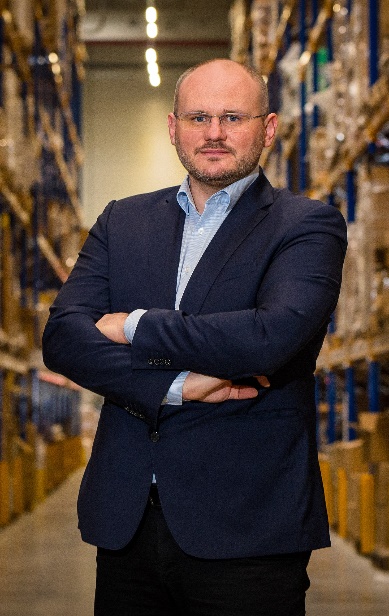 Ha önzetlenül adunk, tágasabbá válik a világA Magyarországon 45 éve működő gyermekjogi szervezet, az UNICEF mindig ott segít, ahol erre a legnagyobb szükség mutatkozik. A szervezet munkája most különösen fontos Ukrajnában, mivel az országot ért támadások elképesztő mértékben veszélyeztetik a civil lakosságot: nők és gyermekek milliói élnek közvetlen életveszélyben.  „Az UNICEF küldetése világszerte a nehéz sorsú, háborúktól, természeti katasztrófáktól, éhínségtől, járványoktól, gazdasági és társadalmi válságoktól sújtott gyerekek támogatása, minden gyerek legfőbb érdekeinek képviselete. Munkatársaink a világ több mint 190 országában dolgoznak a legkiszolgáltatottabbakért, de az ukrajnai háború áldozatainak segítése ezen belül is az egyik legkiemeltebb feladatunk jelenleg – hangsúlyozza Mészáros Antónia, az UNICEF Magyarország ügyvezető igazgatója. – Az ENSZ gyerekvédelmi szervezeteként életbevágó tevékenységet végzünk – de ez csak úgy lehetséges, ha a társadalom és az üzleti élet tudatos, felelőségteljes tagjai támogatnak minket benne. Ezért vagyunk hálásak az olyan cégeknek, amelyek – mint a Daniella Villamosság– nagylelkű adományukkal hozzájárulnak ahhoz, hogy a lehető legmagasabb emberi és szakmai színvonalon végezhessük a munkánkat. A kiállásuk példamutató, ezúton is szeretnénk megköszönni a segítségüket.”  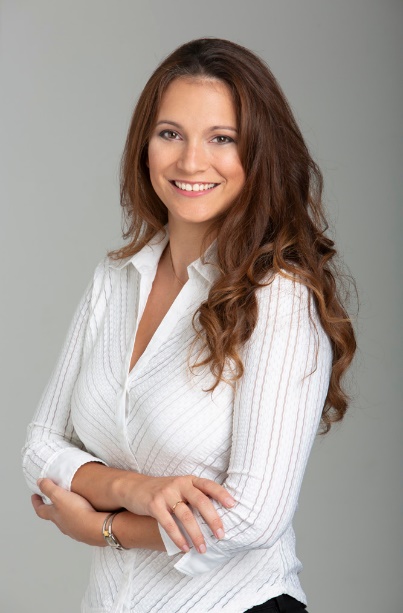 Az UNICEF több mint 100 országban végez humanitárius munkát a gyermekekért. 2022-ben is példaértékű a szervezet magyarországi irodájának munkája, amely többek között az Ukrajnában élő hátrányos helyzetű gyerekeknek is segít a háború idején. Támogatják az egészségügyi szolgáltatásokat, az élelmezést, a tiszta vízhez való hozzáférést, az immunizációt, az oktatást, a gyermekek és családjaik védelmét. Az UNICEF ezúttal a Daniella Villamossággal karöltve dolgozik azon, hogy a felajánlások segítségével védelemben és biztonságban éljenek a nehéz helyzetbe került gyermekek.Az adománygyűjtés az a szikra, amely elindítja a változástAz együttműködés keretein belül első körben a Daniella Villamosság egy hónapos jótékonysági sajtó- és közösségi médiakampányt indít augusztusban, továbbá anyagi jellegű felajánlást tesz, melynek alapját az 1 hónapon belül rögzített B2B rendelési sorok száma, tehát az üzleti partnerei által generált teljes bevétele adja. A várhatóan több milliós befolyt összeget a nagyvállalat saját erőforrásából megduplázza a gyermekek támogatása céljából. Emellett a cég mind a 31 telephelyén UNICEF gyűjtőpontokat alakít ki, ahol további anyagi támogatások felajánlását teszi lehetővé. A Daniella Villamosság a gyűjtőpontokat a Waze applikáción keresztül is láthatóvá teszi, így a lehetőség akár több hónapon keresztül is rendelkezésre áll. A Daniella Kft. kezdeményezéséhez akár partnercégek is kapcsolódhatnak, így a támogatás mértéke még nagyobb arányú lehet.A Daniella Kft.-ről röviden:A Daniella Kft. hazánk piacvezető villamossági kereskedő cége. A családi tulajdonban lévő magyar vállalkozás villamossági anyagok kis- és nagykereskedelmével foglalkozik, a villamossági termékek teljes spektrumát kínálja ügyfeleinek. A cég mottója és küldetése, ami köré termék- és szolgáltatásportfolióját kialakította: „az elektromos világ szolgálatában”. A 31 telephelyből álló szaküzlethálózat mellett B2B és B2C webáruházzal biztosítják vevőik kiszolgálását. A rendelkezésre álló több mint 4 milliárd Ft összértékű készletállományból a legtöbb igényt másnapra teljesítik, míg a polcon nem tartott termékeket is a lehető leghamarabb szerzik be több száz beszállítóból álló kapcsolatrendszerük működtetésével. 2021-től a hazai villamossági piac legmodernebb, robotizált raktárrendszerrel ellátott 12.000 nm-es logisztikai központjából teljesítik vásárlóik igényeit. A cég 2020-ban 3,6 milliárd Ft-os sikeres kötvénykibocsátást hajtott végre. A cég export tevékenységet is folytat Romániában, saját leányvállalatukon, a Dominant Electric S.R.L.-en keresztül, továbbá más országokban is a helyi kereskedő partnerek közreműködésével.A cég tagja a FEGIME-nek, amely egy villamossági termékeket forgalmazó, családi vállalkozásokat tömörítő beszerzési társaság. A Daniella Villamosság alapító tagja a 2007-ben megalakult FEGIME Hungary Kft.-nek, mely magyar családi vállalkozások közreműködésével kapcsolódik nemzetközi tagcégek láncolatához, az európai szakmai elit vérkeringésébe.A Daniella Villamosság 2019-ben, 2020-ban és 2021-ben is elnyerte a MagyarBrands díjat a Kiváló Üzleti Márka kategóriában, 2022-ben pedig Business Superbrands elismeréssel tüntették ki. 1992-es megalapításakor a cégnél mindössze 4 fő dolgozott, mára azonban stabil és megbízható működésének, valamint partnerei szolgálatába állított szakértői hátterének köszönhetően egy közel 400 fős vállalattá nőtte ki magát, ezzel Magyarország villamossági piacának vezető nagykereskedőjévé vált, és a hazai nagyvállalatok körébe léphetett. További információ és interjúegyeztetés:Terdik Adrienne| Ügyvezető igazgató | PResston PR | Rózsadomb Center | 1025 Budapest | Törökvész u. 87-91. | T + 36 1 325 94 88 | F +36 1 325 94 89 | 
M +36 30 257 60 08 | adrienne.terdik@presstonpr.hu |www.presstonpr.huBarabás Réka | Junior PR Referens | PResston PR | Rózsadomb Center | 1025 Budapest | Törökvész u. 87-91. | T + 36 1 325 94 88 | F +36 1 325 94 89 | 
M +36 30 276 73 60 | reka.barabas@presstonpr.hu |www.presstonpr.hu